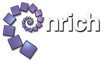 Always, Sometimes or Never? – Statement cardsAre the following statements always true, sometimes true or never true?What about these statements?The sum of three numbers is oddIf you add 1 to an odd number you get an even numberMultiples of 5 end in a 5If you add two odd numbers you get an odd numberIf you add a multiple of 10 to a multiple of 5 the answer is a multiple of 5When you multiply two numbers you will always get a bigger numberIf you add a number to 5 your answer will be bigger than 5A square number has an even number of factorsThe sum of three consecutive numbers is divisible by 3Dividing a whole number by a half makes it twice as big